В соответствии с постановлением Кабинета Министров Чувашской Республики от 27.04.2022 №181 «О внесении изменений в постановление Кабинета Министров Чувашской Республики от 23 мая 2012 г. № 191», постановлением Кабинета Министров Чувашской Республики от 23.05.2012 № 191 «О порядке образования комиссий по соблюдению требований к служебному поведению муниципальных служащих и урегулированию конфликта интересов», Собрание депутатов Ибресинского района решило:В решение Собрания депутатов Ибресинского района от 15.04.2016 № 7/8 «О комиссии по соблюдению требований к служебному поведению лиц, замещающих муниципальные должности, и муниципальных служащих, осуществляющих полномочия представителя нанимателя (работодателя), и урегулированию конфликта интересов в органах местного самоуправления Ибресинского района Чувашской Республики» внести следующие изменения: Пункт 6положения о комиссии по соблюдению требований к служебному поведению лиц, замещающих муниципальные должности, и муниципальных служащих, осуществляющих полномочия представителя нанимателя (работодателя), и урегулированию конфликта интересов в органах местного самоуправления Ибресинского района Чувашской Республики изложить в следующей редакции:«6. В состав комиссии входят заместитель председателя Собрания депутатов Ибресинского района Чувашской Республики (председатель комиссии), депутаты Собрания депутатов Ибресинского района Чувашской Республики, должностное лицо администрации Ибресинского района Чувашской Республики, ответственное за работу по профилактике коррупционных и иных правонарушений (секретарь комиссии), лица, замещающие иные должности муниципальной службы в органе местного самоуправления Ибресинского района Чувашской Республики. Все члены комиссии при принятии решений обладают равными правами. В отсутствие председателя комиссии его обязанности исполняет заместитель председателя комиссии».Абзац первый пункта 8положения о комиссии по соблюдению требований к служебному поведению лиц, замещающих муниципальные должности, и муниципальных служащих, осуществляющих полномочия представителя нанимателя (работодателя), и урегулированию конфликта интересов в органах местного самоуправления Ибресинского района Чувашской Республики изложить в следующей редакции:«8. Лица, указанные в пункте 7 кроме подпункта г)настоящего Положения, включаются в состав комиссии по согласованию с администрацией Ибресинского района Чувашской Республики, научными организациями и образовательными учреждениями среднего, высшего и дополнительного профессионального образования, с общественной организацией ветеранов, созданной в органе местного самоуправления Ибресинского района Чувашской Республики, с профсоюзной организацией, действующей в установленном порядке в органе местного самоуправления Ибресинского района Чувашской Республики, на основании запроса председателя Собрания депутатов Ибресинского района Чувашской Республики».Приложение № 2 к решению изложить в новой редакции согласно приложению к настоящему решению.2. Настоящее решение вступает в силу со дня его официального опубликования.Глава Ибресинского района                                                   	                В.Е. РомановПриложение к решению Собрания депутатовИбресинского районаЧувашской Республикиот 27.05.2022  № 22/3Состав
комиссии по соблюдению требований к служебному поведению лиц, замещающих муниципальные должности, и муниципальных служащих, осуществляющих полномочия представителя нанимателя (работодателя), и урегулированию конфликта интересов в органах местного самоуправления Ибресинского района Чувашской РеспубликиЧĂВАШ РЕСПУБЛИКИЧĂВАШ РЕСПУБЛИКИ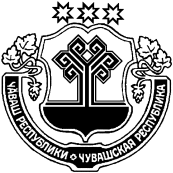 ЧУВАШСКАЯ РЕСПУБЛИКАЧУВАШСКАЯ РЕСПУБЛИКАЙĚПРЕÇ РАЙОНĚНДЕПУТАТСЕН ПУХĂВĚЙЫШĂНУ27.05.2022  22/3 № хула евěрлě Йěпреç поселокěЙĚПРЕÇ РАЙОНĚНДЕПУТАТСЕН ПУХĂВĚЙЫШĂНУ27.05.2022  22/3 № хула евěрлě Йěпреç поселокěСОБРАНИЕ ДЕПУТАТОВИБРЕСИНСКОГО РАЙОНАРЕШЕНИЕ27.05.2022 № 22/3поселок городского типа ИбресиСОБРАНИЕ ДЕПУТАТОВИБРЕСИНСКОГО РАЙОНАРЕШЕНИЕ27.05.2022 № 22/3поселок городского типа ИбресиО внесении изменений в решение Собрания депутатов Ибресинского района от 15.04.2016г. № 7/8«О комиссии по соблюдению требований к служебному поведению лиц, замещающих муниципальные должности, и муниципальных служащих, осуществляющих полномочия представителя нанимателя (работодателя), и урегулированию конфликта интересов в органах местного самоуправления Ибресинского района Чувашской Республики»О внесении изменений в решение Собрания депутатов Ибресинского района от 15.04.2016г. № 7/8«О комиссии по соблюдению требований к служебному поведению лиц, замещающих муниципальные должности, и муниципальных служащих, осуществляющих полномочия представителя нанимателя (работодателя), и урегулированию конфликта интересов в органах местного самоуправления Ибресинского района Чувашской Республики»О внесении изменений в решение Собрания депутатов Ибресинского района от 15.04.2016г. № 7/8«О комиссии по соблюдению требований к служебному поведению лиц, замещающих муниципальные должности, и муниципальных служащих, осуществляющих полномочия представителя нанимателя (работодателя), и урегулированию конфликта интересов в органах местного самоуправления Ибресинского района Чувашской Республики»Асанова Т.И.-Заместитель председателя Собрания депутатов Ибресинского района, председатель Комиссии;Алексеева И.В.-заместитель главы администрации Ибресинского района, заместитель председателя Комиссии;Михайлова И.Н.-заведующий юридическим сектором администрации Ибресинского района, секретарь Комиссии;Григорьев В.И.-депутат Собрания депутатов Ибресинского района по избирательному округу №5;Тимукова О.В.-генеральный директор общества с ограниченной ответственностью «Бюро технической инвентаризации» Ибресинского района Чувашской Республики;Хлебникова Р.А.-депутат Собрания депутатов Ибресинского района по избирательному округу №1;Комиссарова С.А.-начальник отдела КУ ЧР  ЦЗН Чувашской Республики Минтруда Чувашии в Ибресинском районе (по согласованию);Максимова Н.Г.- директор БУ «Ибресинский центр социального обслуживания населения» Минтруда Чувашии; (по согласованию)-представитель (представители) Управления Главы Чувашской Республики по вопросам противодействия коррупции.